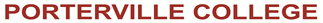 Success & Equity CommitteeAgenda2:30 PM – 3:45 PM      Tuesday, March 6, 2018      L405Call to OrderApproval of AgendaApproval of MinutesDiscussion ItemsReview and Adopt new CharterATD Conference UpdateCoaches VisitReview Data Team Recommendations (Ongoing)ReportsData Team UpdateSSSP/Equity UpdateASPC Update AnnouncementsNext scheduled meeting – 2:30-3:45pm, Tuesday, April 3, 2018, L405